Муниципальное дошкольное образовательное учреждение «Краснояружский цент развития ребенка - детский сад»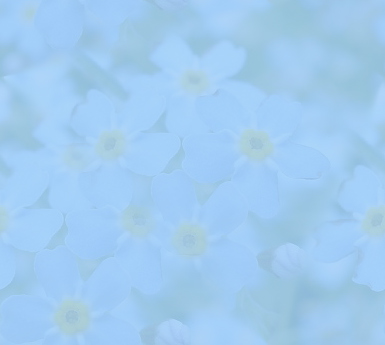 Лекция. ПРОБЛЕМА ПОДГОТОВКИ РЕБЕНКА К ШКОЛЕ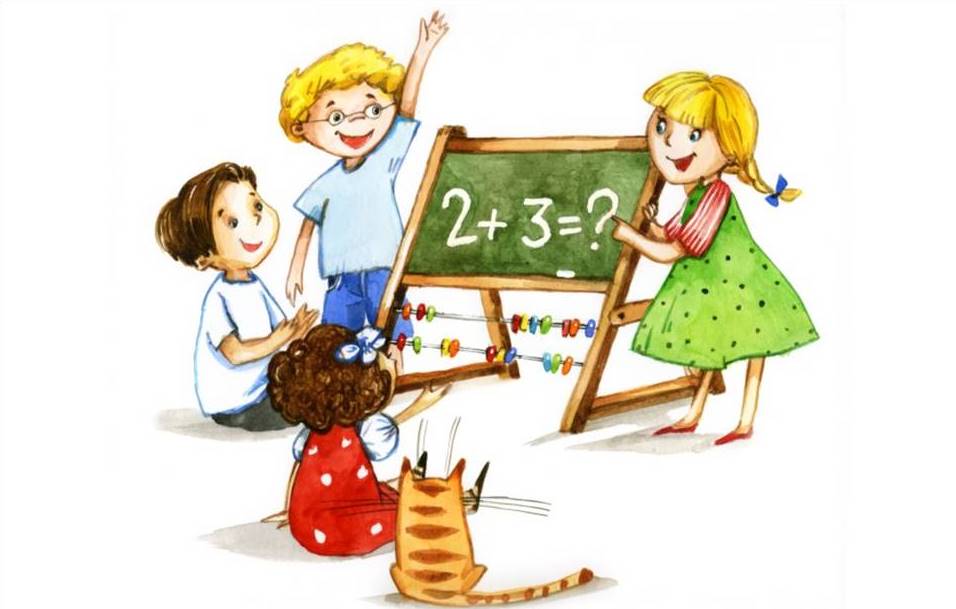 Подготовила:педагог-психолог: Литвяк Любовь Александровна п. Красная Яруга – 2017Содержание1. Введение………………………………………………………………………..32. Проблема подготовки детей к обучению в школе в педагогике и психологии……………………………………………………………………….43.  Понятие готовности ребёнка к школе………………………………………84. Подготовка дошкольника к учебе в семье ………………………………...115.Педагогическая помощь детского сада в подготовке ребёнка к школьному обучению………………………………………………………………………..146. Психодиагностика готовности ребенка к школьному обучению………..197. Список литературы………………………………………………………….26ВведениеВ настоящее время вся система образования, начиная с детского сада, претерпевает существенные изменения, которые связаны с социальным заказом общества, с появлением новых программ и методик. Поступление ребенка в школу подводит итог его дошкольному детству, изменяет социальную ситуацию его развития. Однако для того, чтобы начало школьного обучения стало стартовой точкой нового этапа развития, ребенок должен быть готов к новым формам сотрудничества со взрослыми. Неготовность ребенка к школе обычно запоздало обнаруживается в фактах неуспеваемости, в школьных неврозах и повышенной школьной тревожности. Иногда эти явления смягчаются к концу второго года обучения. Но часто сохраняются и надолго закрепляются. Безусловно, чем лучше готов организм ребенка к изменениям, связанным с обучением в школе, к трудностям, которые могут возникнуть, тем легче и скорее он их преодолеет, тем безболезненнее будет протекать процесс адаптации в первом классе.Ребенок к началу обучения в школе должен не только быть зрелым в физиологическом и социальном отношении, но и достичь определенного уровня умственного и эмоционального развития. На данный момент практически всех детей готовят к школе: в детском саду, дома или в специальных пришкольных подготовительных группах. Готовность к школе – это сложный комплекс, определяемый морфологическим, функциональным и психическим развитием ребенка, предполагающий достаточно высокий уровень развития мотивационной интеллектуальной и произвольной сфер ребенка. Определение степени готовности ребенка к школе  – одна из мер предупреждения неуспеваемости. Следует помнить, что основная цель определения психологической готовности к школе – профилактика школьной дезаптации.2. Проблема подготовки детей к обучению в школе в педагогике и психологииПодготовка детей к школе является одной из главных проблем, интерес к которым со стороны исследователей разных стран не иссякает. Современные исследования показывают, что 60-70 % детей приходят в первый класс неготовыми к обучению, так как у них недостаточно развита социальная, психологическая и эмоционально-волевая сфера личности.Успешное решение задач развития личности ребенка, повышение эффективности обучения, благоприятная окружающая атмосфера во многом определяются тем, насколько верно учитывается уровень подготовленности детей к школьному обучению.Российские психологи под готовностью к школьному обучению понимают необходимый и достаточный уровень психического развития ребенка для освоения школьной учебной программы в условиях обучения в коллективе сверстников. Необходимый и достаточный уровень актуального развития должен быть таким, чтобы программа обучения попадала в зону ближайшего развития ребенка. Если актуальный уровень психического развития ребенка такой, то его зона ближайшего развития требуемой для освоения учебной программы в школе, то ребенок становится психологическим неготовым к школьному обучению, так как в результате несоответствия его зоны ближайшего развития требуемой он не может усваивать программный материал и попадает в разряд отстающих учеников.В психологическом словаре понятие «готовность к школьному обучению» рассматривается как совокупность морфофизиологических особенностей ребенка старшего дошкольного возраста, обеспечивающая успешный переход к систематическому, организованному школьному обучению.В.С.Мухина утверждает, что готовность к школьному обучению – это желание и осознание необходимости учиться, возникающее в результате социального созревания ребенка, появления у него внутренних противоречий, задающих мотивацию к учебной деятельности.                 Д.Б. Эльконин считает, что готовность ребенка к школьному обучению предполагает «вращивание» социального правила, то есть системы социальных отношений между ребенком и взрослым. Л.А.Венгер считает, что психологическая готовность к школьному обучению состоит не в том, что у ребенка оказываются, сформированы сами школьные качества, а в том, что он овладевает предпосылками к последующему усвоению.Новое отношение ребенка к окружающей среде, возникающее при поступлении в школу, Л.И. Божович назвала внутренней позицией школьника, считая это новообразование критерием готовности к обучению в школе.Подготовка к школьному обучению предполагает, прежде всего, повышение уровня общего развития детей: укрепление их здоровья, стимулирование работоспособности, совершенствование мышления, познавательных интересов, воспитание определенных качеств личности, формирование элементов учебной деятельности (принятие учебных задач, осознание способов решения, умение планировать и контролировать свои действия) и т.п. Следует отметить ценность развивающих занятий для подготовки детей к школе. Готовность к обучению в школе рассматривается как комплексная характеристика ребенка, в которой раскрываются уровни развития психологических качеств, являющихся наиболее важными предпосылками для нормального включения в новую социальную среду и для формирования учебной деятельности.Характерными психологическими особенностями детей поступающих в школу, является:умение ориентироваться на заданную систему действий;умение внимательно слушать говорящего и точно выполнять задания, предлагаемые в устной форме; умение самостоятельно выполнять требуемое задание по зрительно-воспринимаемому образцу. Следует отметить ценность развивающих занятий для подготовки детей к школе. Систематическая работа, с применением эффективных методов и приемов (предъявление детям заданий проблемного характера, требующих поиска способа решения; использование моделирования, наглядно демонстрирующего достаточно сложные и часто скрытые взаимосвязи; организация элементарного экспериментирования, подводящего детей к самостоятельным выводам; игровые приемы, повышающие интерес, стимулирующие активность, создающие положительное эмоциональное настроение) дает положительную динамику.Подготовка детей к школе - задача комплексная, многогранная, охватывающая все сферы жизни ребенка. При её решении принято выделять ряд аспектов. Во-первых, продолжающееся развитие личности ребёнка и его познавательных процессов, лежащих в основе успешной учебной деятельности в будущем, и, во-вторых, необходимость обучения начальным школьным умениям и навыкам, таким, как элементы письма, чтения, счёта.Первый аспект, отражает психологическую готовность к школе. Исследования показали, что далеко не все дети к моменту поступления в школу достигают того уровня психологической зрелости, который позволил бы им успешно перейти к систематическому школьному обучению. У таких детей, как правило, отсутствует учебная мотивация, низкий уровень произвольности внимания и памяти, отмечается неразвитость словесно-логического мышления, неправильное формирование способов учебной работы, отсутствует ориентировка на способ действия, слабое владение операциональными навыками, низкий уровень развития самоконтроля, отмечается неразвитость тонкой моторики и слабое речевое развитие.Проводя исследования психологической готовности, учёные, с одной стороны, определяют требования школы, предъявляемые ребенку, а с другой, исследуют новообразования и изменения в психике ребенка, которые наблюдаются к концу дошкольного возраста. Так, например, Л. И. Божович отмечает: «...беспечное времяпрепровождение дошкольника сменяется жизнью, полной забот и ответственности, - он должен ходить в школу, заниматься теми предметами, которые определены школьной программой, делать на уроке то, что требует учитель; он должен неукоснительно следовать школьному режиму, подчиняться школьным правилам поведения, добиваться хорошего усвоения положенных по программе знаний и навыков». Автор подчёркивает, что у ребенка, поступающего в школу, должны быть определенный уровень развития познавательных интересов, готовность к изменению социальной позиции, желание учиться; кроме того, у него должны возникнуть опосредствованная мотивация, внутренние этические инстанции, самооценка.Учебная деятельность вносит значительные изменения и в поведение ребенка. Он становится более собранным, легче откликается на слово взрослого, привыкает выслушивать подробности, становится более внимательным.Следует отметить, что целенаправленное обучение как средство воспитания играет большую роль в решении задач, стоящих перед дошкольными учреждениями. Однако, как считают учёные, необходимо провести четкую грань между целенаправленным обучением и учебной деятельностью в психологическом значении этого понятия. «Научение в тех или иных формах включено в любые виды деятельности детей. Но для самого ребенка учение становится особой деятельностью только при появлении учебной задачи - задачи научиться чему-то новому. Выделение учебных задач происходит лишь к концу дошкольного возраста», - пишет Н. Н. Поддьяков.Формирование умений у дошкольников специфично. Сравнивая усвоение дошкольниками разных возрастов счета в различных ситуациях - игровой, практической (изготовление счетных таблиц) и прямого обучения на занятиях. Е.И. Корзакова установила, что только дети старшего дошкольного возраста могут достигать известных положительных результатов в ситуации прямого обучения, однако эти результаты несколько ниже, чем полученные при обучении в игровой форме.Формирование отдельных компонентов учебной деятельности в старшем дошкольном возрасте, как показали исследования Т. С. Комаровой, А. Н. Давидчук, Т. Н. Дороновой, О. М. Анищенко, и других, успешно проходит на специально организованных учебных занятиях. Ими выявлено, что у детей, проходивших экспериментальное обучение (рисование, лепка, аппликация, конструирование), сформировались такие элементы учебной деятельности, как способность действовать по образцу, умение слушать и выполнять инструкцию, умение оценивать как свою работу, так и работы других детей. Тем самым, по мнению авторов, у детей формировалась психологическая готовность к школьному обучению.3. Понятие готовности ребенка к школеОтличительная особенность положения ученика, школьника состоит в том, что его учёба является обязательной, общественно значимой деятельностью. За неё он несёт ответственность перед учителем, школой и семьёй. Жизнь ученика подчинена системе строгих, одинаковых для всех школьников правил. Его основным содержанием становится усвоение знаний общих для всех детей.Совершенно особый тип взаимоотношений складывается между учителем и учеником. Учитель не просто взрослый, который вызывает или не вызывает симпатию у ребёнка. Он является официальным носителем общественных требований к ребёнку. Оценка, которую ученик получает на уроке, - не выражение личного отношения к ребёнку, а объективная мера его знаний, выполнения им учебных обязанностей. Для успешной учёбы ребенку необходимо иметь развитые познавательные интересы, достаточно широкий познавательный кругозор. Ученику совершенно необходим тот комплекс качеств, который организует умение учится. Сюда входит понимание смысла учебных задач, их отличия от практических, осознание способов выполнения действий, навыки самоконтроля и самооценки.Важной стороной психологической готовности к школе является достаточный уровень волевого развития ребёнка. У разных детей этот уровень оказывается различным, но типичной чертой, отличающих шести семилетних детей, является соподчинение мотивов, которое даёт ребёнку возможность управлять своим поведением и которое необходимо для того, чтобы сразу же, придя в первый класс, включиться в общую деятельность, принять систему требований, предъявляемых школой и учителем.Готовность ребёнка к школе в области умственного развития включает несколько взаимосвязанных сторон. Ребёнку, в первый класс, необходим известный запас знаний об окружающем мире: о предметах и их свойствах, о явлениях живой и неживой природы, о людях, их труде и других сторонах общественной жизни, о том, «что такое хорошо и что такое плохо», т.е. о моральных нормах поведения. Но важен не столько объём этих знаний, сколько их качество - степень правильности, чёткости и обобщенности, сложившихся в дошкольном детстве представлений.О готовности к усвоению школьной программы свидетельствуют не сами по себе знания и навыки, а уровень развития познавательных интересов и познавательной деятельности ребенка. Общего положительного отношения к школе и к учению достаточно для того, чтобы обеспечить устойчивую успешную учебу, если ребенка не привлекает само содержание получаемых в школе знаний, не интересует то новое, с чем он знакомится на уроках, если его не привлекает сам процесс познания. Ребенок, поступающий в школу, должен уметь планомерно обследовать предметы, явления, выделять их разнообразие и свойства. Ему необходимо владеть достаточно полным, четким и расчлененным восприятием. Ребенок должен уметь выделять существенное в явлениях окружающей действительности, уметь сравнивать их, видеть сходное и различное; он должен научиться рассуждать, находить причины явлений, делать выводы. Еще одной стороной психологического развития, определяющей готовность ребенка к школьному обучению, является развитие его речи - овладение умением связно, последовательно, понятно для окружающих предмет, картинку, событие, передать ход своих мыслей, объяснить то или иное явление, правило.Основное место в подготовке ребенка к школе занимает организация игры и продуктивных видов деятельности. Именно в этих видах деятельности впервые возникают общественные мотивы поведения, складывается иерархия мотивов, формируются и совершенствуются действия восприятия и мышления, развиваются социальные навыки взаимоотношений. Конечно, это происходит не само собой, а при постоянном руководстве деятельностью детей со стороны взрослых, которые передают подрастающему поколению опыт общественного поведения, сообщают необходимые знания и вырабатывают нужные навыки. Виды психологической готовности к обучению в школе. Личностная готовность включает формирование у ребенка готовности к принятию новой социальной позиции - положение школьника, имеющего круг прав и обязанностей. Эта личностная готовность выражается в отношении ребенка к школе, к учебной деятельности, учителям, самому себе. Интеллектуальная готовность к обучению в школе предполагает:дифференцированное восприятие;аналитическое мышление (способность постижения основных признаков и связей между явлениями, способность воспроизвести образец);рациональный подход к действительности (ослабление роли фантазии);логическое запоминание;интерес к знаниям, процессу их получения за счет дополнительных усилий;овладение на слух разговорной речью и способность к пониманию и применению символов;развитие тонких движений руки и зрительно-двигательных координаций.Социально-психологическая готовность к школьному обучению включает в себя формирование у детей качеств, благодаря которым они могли бы общаться с другими детьми, учителями.  Под физической готовностью подразумевается общее физическое развитие: нормальный рост, вес, объем груди, мышечный тонус, пропорции тела, кожный покров и показатели, соответствующие нормам физического развития мальчиков и девочек 6-7-летнего возраста. Состояние зрения, слуха, моторики (особенно мелких движений кистей рук и пальцев). Состояние нервной системы ребенка: степень ее возбудимости и уравновешенности, силы и подвижности. Общее состояние здоровья.Под речевой готовностью понимается сформированность звуковой стороны речи, словарного запаса, монологической речи и грамматическая правильность. Эмоционально-волевую готовность считают сформированной, если ребенок умеет ставить цель, принимать решение, намечать план действий, принимать усилия к его реализации, преодолевать препятствия, у него формируется произвольность психологических процессов.4. Подготовка дошкольника к учёбе в семьеПсихологическая подготовка детей к школе в семье совершенно необходима. Выделяются следующие условия полноценного психического развития ребёнка и его подготовку к учебному труду:это постоянное сотрудничество ребёнка с другими членами семьи;выработка у ребёнка умения преодолевать трудности;выработка умения доводить  начатое дело до конца.Многие родители понимают, насколько важно у ребёнка желание учиться, поэтому они рассказывают ребёнку о школе, об учителях и о знаниях, приобретаемых в школе. Все это вызывает желание учиться, создает положительное отношение к школе. Далее нужно подготовить дошкольника к неизбежным трудностям в учении. Сознание преодолимости этих трудностей помогает ребёнку правильно отнестись к своим возможным неудачам.Родители должны понимать, что основное значение в подготовке ребёнка к школе имеет его собственная деятельность. Поэтому их роль в подготовке дошкольника к школьному обучению не должна сводиться к словесным указаниям; взрослые должны руководить, поощрять, организовывать занятия, игры, посильный труд ребёнка.Еще одно необходимое условие подготовки к школе и всестороннего развития ребёнка (физического, умственного, нравственного) - переживание успеха. Взрослым нужно создать ребёнку такие условия деятельности, в которых он обязательно встретится с успехом. Но успех должен быть реальным, а похвала - заслуженной.Особое значение в психологическом развитии школьника имеет обогащение эмоционально-волевой сферы, воспитание чувств, умение ориентироваться в своем поведении на окружающих. Рост самосознания ярче всего проявляется в самооценке, в том, как ребёнок начинает оценивать свои достижения и неудачи, ориентируясь на то, как оценивают его поведение другие. Это является одним из показателей психологической готовности к школьному обучению. На основе правильной самооценки вырабатывается адекватная реакция на порицание и одобрение.Формирование познавательных интересов, обогащение деятельности и эмоционально-волевой сферы - предпосылки успешного овладения дошкольниками определенными знаниями, умениями, навыками. В свою очередь развитие восприятия, мышления, памяти зависит от того, как владеет ребёнок способами получения знаний и ориентации деятельности, от направленности его интересов, от произвольности поведения, т. е. волевых усилий.При подготовке к школе родители учат ребёнка сравнивать, сопоставлять, делать выводы и обобщения. Для этого дошкольник должен научиться внимательно слушать книгу, рассказ взрослого, правильно и последовательно излагать свои мысли, грамотно строить предложения.Родители должны помнить, что потребность ребёнка в том, чтобы ему читали, даже если он уже научился самостоятельно читать, надо удовлетворять. После чтения важно выяснить, что и как понял ребёнок. Это приучает ребёнка анализировать суть прочитанного, воспитывать ребёнка нравственно, а кроме того, учит связной, последовательной речи, закрепляет в словаре новые слова. Ведь чем совершеннее речь ребёнка, тем успешнее будет его обучение в школе. Также в формировании культуры речи детей пример родителей имеет большое значение. Таким образом, в результате усилий родителей, с их помощью ребёнок учиться правильно говорить, а значит, он готов к овладению чтением, письмом в школе.У ребёнка, поступающего в школу, должен быть развит и на должном уровне эстетический вкус, и здесь первостепенная роль принадлежит семье. Эстетический вкус развивается и в процессе привлечения внимания дошкольника к явлениям повседневной жизни, к предметам, окружению быта.От уровня развития игры в значительной мере зависит развитие мышления и речи. В игре развивается процесс замещения, с которым ребёнок встретится в школе при изучении математики, языка. Ребенок, играя учится планировать свои действия и это умение поможет ему в будущем перейти к планированию учебной деятельности.Нужно учить также рисовать, лепить, вырезать, наклеивать, конструировать. Делая это, ребёнок переживает радость творчества, отражает свои впечатления, свое эмоциональное состояние. Рисование, конструирование, лепка открывают перед нами научить ребёнка видеть, анализировать окружающие предметы, правильно воспринимать их цвет, форму, величину, соотношение частей, их пространственное соотношение. Одновременно это дает возможность научить ребёнка действовать последовательно, планировать свои действия, сравнивать результаты с тем, что задано, задумано. И все эти умения тоже окажутся чрезвычайно важными в школе.Воспитывая и обучая ребёнка, следует помнить о том, что нельзя превращать занятия в нечто скучное, нелюбимое, навязанное взрослыми и не нужное самому ребёнку. Общение с родителями, в том числе и совместные занятия должны доставлять ребёнку удовольствие и радость.5. Педагогическая помощь детского сада в подготовке ребёнка к школьному обучению
Подготовка детей к школе в детском саду включает в себя две основные задачи: всестороннее воспитание (физическое, умственное, нравственное, эстетическое) и специальная подготовка к усвоению школьных предметов. Работа воспитателя на занятиях по формированию готовности к школе включает в себя:Вырабатывание у детей представления о занятиях как важной деятельности для приобретения знаний. На основе этого представления у ребёнка вырабатывается активное поведение на занятиях (тщательное выполнение заданий, внимание к словам воспитателя);Развитие настойчивости, ответственности, самостоятельности, старательности. Их сформированность проявляется в стремлении ребёнка овладеть знаниями, умениями, прилагать для этого достаточные усилия;Воспитание у дошкольника опыта деятельности в коллективе и положительного отношения к сверстникам; усвоение способов активного воздействия на сверстников как участников общей деятельности (умение оказать помощь, справедливо оценивать результаты работы сверстников, тактично отмечать недостатки);Формирование у детей навыков организованного поведения, учебной деятельности в условиях коллектива. Наличие этих навыков оказывает существенное влияние на общий процесс нравственного становления личности ребёнка, делает дошкольника более самостоятельным в выборе занятий, игр, деятельности по интересам.Воспитание и обучение детей в детском саду носит образовательный характер и учитывает два направления получения детьми знаний и умений: широкое общение ребёнка со взрослыми и сверстниками, и организованный учебный процесс.В процессе общения со взрослыми и сверстниками ребёнок получает разнообразные сведения, среди которых выделяют две группы знаний и умений. Первая предусматривает знания и умения, которыми дети могут овладеть в повседневном общении. Вторая категория включает знания и умения, подлежащие усвоению детьми на занятиях. На занятиях воспитатель учитывает, как дети усваивают программный материал, выполняют задания; проверяет быстроту и рациональность их действий, наличие различных умений и, наконец, определяет у них способность соблюдать правильное поведение.Познавательные задачи соединяются с задачами формирования нравственно-волевых качеств, и решение их осуществляется в тесной взаимосвязи: познавательный интерес побуждает ребёнка к активности, способствует развитию любознательности, а умение проявлять настойчивость, прилежание, оказывает влияние на качество деятельности, в результате чего дошкольники достаточно прочно усваивают учебный материал.Ещё важно воспитать в ребёнке любознательность, произвольное внимание, потребность в самостоятельном поиске ответов на возникающие вопросы. Ведь дошкольник, у которого недостаточно сформирован интерес к знаниям, будет пассивно вести себя на уроке, ему будет трудно направить усилие и волю на выполнение заданий, овладевать знаниями, достигать положительных результатов в учении.Большое значение в подготовке детей к школе имеет воспитание в них «качеств общественности», умения жить и трудится в коллективе. Поэтому одним из условий формирования детских положительных взаимоотношений является поддержка воспитателем естественной потребности детей в общении. Общение должно носить добровольный и доброжелательный характер. Общение детей - необходимый элемент подготовки к школе, а обеспечить наибольшую возможность его реализации может в первую очередь детский сад.Решение проблемы подготовки к школе на занятиях в детском саду предполагает систематическую рабу с детьми по четырем направлениям:подготовка к обучению грамоте;математическая подготовка;подготовка к письму;психологический практикум.Содержание работы воспитателя на занятиях по формированию готовности к школе, таким образом, включает в себя следующее:формирование у детей представлений о занятиях как важной деятельности для приобретения знаний. На основе этих представлений у ребенка вырабатывается активное поведение на занятиях (тщательное выполнение заданий, внимание к словам воспитателя);формирование нравственно-волевых качеств (настойчивости, ответственности, самостоятельности, старательности). Их сформированность проявляется в настойчивом стремлении ребенка овладеть знаниями, умениями, прилагать для этого достаточные усилия;формирование у ребенка опыта деятельности в коллективе и положительного отношения к сверстникам, осознание значимости собственного активного участия в решении общей задачи; усвоение способов активного воздействия на сверстников как участников общей деятельности (умение оказать помощь, справедливо оценивать результаты работы сверстников, тактично отмечать недостатки). Для этого дети должны знать о моральных нормах поведения в коллективе;формирование у детей навыков организованного поведения, учебной деятельности в условиях коллектива. Наличие этих навыков оказывает существенное влияние на общий процесс нравственного становления личности ребенка, делает его более самостоятельным в выборе занятий, игр, деятельности по интересам.При письме и рисовании вырабатывается навык правильного положения корпуса, рук, умения держать ручку, карандаш. Задачи эстетического воспитания в детском саду разнообразны. Они включают формирование у ребенка представлений о мире искусства, воспитание эстетических чувств и отношений, а также разнообразных навыков художественной деятельности.На занятиях ИЗО осуществляется задача всестороннего развития личности, формируются и закрепляются умения, навыки, необходимые в учебной деятельности:дошкольники овладевают умениями слушать, запоминать и последовательно выполнять задания;подчинять свои действия правилам, определяющим способ их выполнения; укладываться во времени;оценивать свою работу; находить и исправлять ошибки, доводить работу до конца;держать в порядке рабочее место, инструменты, материалы.Психологические предпосылки включения ребёнка в коллектив класса и школы складываются у старших дошкольников, в результате их участия в совместной деятельности со сверстниками в группе детского сада. Итак, наиболее оптимальным вариантом формирования у ребенка школьной зрелости является тесное взаимодействие семьи и детского сада, их сотрудничество по всем аспектам вопроса подготовки детей к школьному обучению.Взаимоотношения воспитателя и дошкольников. Среди широкого круга проблем, связанных с подготовкой детей к школе особое место занимает проблема взаимоотношений воспитателя и дошкольников. Прежде всего, воспитателю в своей работе необходимо учитывать индивидуальные особенности психики каждого ребёнка. Личностный подход педагога к дошкольнику в формировании нравственно-волевых качеств осуществляется в процессе всего воспитательного процесса и методика его в различных видах деятельности имеет много общего. Однако, определяется некоторая специфика путей индивидуального подхода к детям в быту, игре, труде, учебной деятельности.Например, на занятиях по конструированию дети должны осознать, что для того чтобы игрушка была красивой, аккуратной, нужно постараться очень точно складывать бумагу, ровно смазывать сгибы клеем. Иными словами, воспитатель должен находить убедительные доводы, побуждающие детей к напряжению мысли, активной деятельности, преодолению трудностей.Развитие активного мышления дошкольников на занятии достигается путем отбора соответствующего содержания, методов и приемов, форм организации учебной деятельности. Задача воспитателя - вызвать у детей интерес к занятию, создать у них состояние увлеченности, умственного напряжения, направить усилия на осознанное освоение знаний, умений, навыков. А нужно это для того, что бы интерес к занятию был связан с тем, понимает ли дошкольник, зачем ему нужны те или иные знания, видит ли он возможность их применить.6. Психодиагностика готовности ребенка к школьному обучениюМетодики исследования готовности ребенка к школьному обучению.1. ЭКСПЕРИМЕНТАЛЬНАЯ БЕСЕДА ПО ВЫЯВЛЕНИЮ «ВНУТРЕННЕЙ ПОЗИЦИИ ШКОЛЬНИКА» Н.И. ГУТКИНОЙ.Структурированная беседа состоит из 12 вопросов:Ты хочешь идти в школу?Ты хочешь еще на год остаться в детском саду?Какие занятия больше всего нравились тебе в детском саду? Почему?Ты любишь, когда тебе читают книжки?Ты сам (сама) просишь, чтобы тебе почитали книжку?Какие у тебя любимые книжки?Почему ты хочешь идти в школу?Стараешься ли ты выполнить работу, которая у тебя не получается, или бросаешь ее?Тебе нравятся школьные принадлежности?Если тебе разрешат дома пользоваться школьными принадлежностями, а в школу разрешат не ходить, то тебя это устроит? Почему?Если ты сейчас будешь играть с ребятами в школу, то кем ты хочешь быть: учеником или учителем? Почему?В игре в школу, что тебе хочется, чтобы было длиннее - урок или перемена? Почему?Проведение. Перед тем, как задавать вопросы, устанавливается эмоциональный контакт с ребенком. Беседа проводится в обстоятельной и спокойной обстановке. Ответы ребенка фиксируются в протоколе.Цель: Выявить отношение к школе.2. МЕТОДИКА ОПРЕДЕЛЕНИЯ МОТИВОВ УЧЕНИЯ М.Р. ГИНЗБУРГА.Форма проведения: индивидуальная.Оборудование: стимульный материал к методике.Цель: Выявить преобладающие мотивы учения.Инструкция: "Сейчас я прочитаю тебе рассказ".№1. "Мальчики (девочки) разговаривали о школе. Первый мальчик сказал; "Я хожу в школу потому, что меня мама заставляет. Если бы не мама, я бы в школу не ходил".На стол перед ребёнком психолог выкладывает карточку с рисунком №1: женщина, указывающая жестом, перед ней фигура ребёнка с портфелем в руках. (Внешний мотив.)№2. Второй мальчик (девочка) сказал: "Я хожу в школу потому, что мне нравится делать уроки. Даже если бы школы не было, я всё равно бы учился".Психолог выкладывает карточку с рисунком № 2 - фигура ребёнка, сидящего за партой. (Учебный мотив.)№3. Третий мальчик сказал: "Я хожу в школу потому, что там весело и много ребят, с которыми можно поиграть".Психолог выкладывает карточку с рисунком № 3: фигурки двух детей, играющих в мяч. (Игровой мотив.)№4. Четвёртый мальчик сказал: "Я хожу в школу потому, что хочу быть большим. Когда я в школе, я чувствую себя взрослым, а до школы я был маленьким". Психолог выкладывает карточку с рисунком № 4: две фигурки, изображённые спиной друг к другу: у той, что повыше, в руках портфель, у той, что пониже, игрушечный автомобиль. (Позиционный мотив.)№5. Пятый мальчик (девочка) сказал: "Я хожу в школу потому, что нужно учиться. Без учения никакого дела не сделаешь, а выучишься - и можешь стать, кем захочешь". Психолог выкладывает карточку с рисунком № 5: фигурка с портфелем в руках направляется к зданию. (Социальный мотив.)№6. Шестой мальчик сказал: "Я хожу в школу потому, что получаю там пятёрки". Психолог выкладывает карточку с рисунком № 6. фигурка ребёнка, держащего в руках раскрытую тетрадь. (Мотив получения отметки).После прочтения рассказа психолог задаёт вопросы:А как, по-твоему, кто из них прав? Почему? (Выбор I)С кем из них ты хотел бы вместе играть? Почему? (Выбор 2)С кем из них ты хотел бы вместе учиться? Почему? (Выбор 3).Дети последовательно осуществляют три выбора. Если содержание недостаточно прослеживается в ответе ребёнка, необходимо задать контрольный вопрос: "А что этот мальчик сказал?", чтобы быть уверенным в том, что ребёнок произвёл свой выбор, исходя именно из содержания рассказа, а не случайно указал на одну из шести картинок.Обработка результатов. Ответы (выбор определённой картинки) экспериментатор заносит в таблицу и затем оценивает.Внешний мотив - 0 баллов;учебный мотив - 5 баллов;позиционный мотив - 3 балла;социальный мотив - 4 балла;отметка - 2 балла; игровой мотив -1 балл;Необходимо подсчитать, сколько баллов набрано отдельно, по каждому мотиву. Контрольный выбор увеличивает количество баллов соответствующего выбора. Доминирующая мотивация учения диагностируется по наибольшему количеству баллов. Вместе с тем, ребёнок может руководствоваться и другими мотивами. О несформированности мотивации учения свидетельствует отсутствие предпочтений, т.е. различные подходы во всех ситуациях. 3. МЕТОДИКА ОПРЕДЕЛЕНИЯ ШКОЛЬНОЙ ЗРЕЛОСТИ        Я. ЙИРАСЕКА.Форма проведения: индивидуальная в форме беседы.Цель: диагностика интеллектуального компонента школьной готовности (общей осведомленности).Методика представляет собой опросник из 20 вопросов, направленных на исследование общей осведомленности ребенка.1.Какое из животных больше - лошадь или собака?Правильный ответ = 0 балловНеправильный ответ = 5 баллов2.Утром люди завтракают. А днем…Обедаем, едим суп, мясо… = 0 балловОшибочный ответ = 3 балла.3.Днем на улице светло, а ночью?Темно = 0 баллов.Неправильный ответ = 4 балла.4.Небо голубое, а трава?Зеленая =0 баллов.Неправильный ответ = 4 балла.5.Черешня, груши, сливы, яблоки... -- это что?Фрукты = 1 балл.Неправильный ответ = -1 балл.6.Почему, когда идет поезд, опускают шлагбаум?Чтобы поезд не столкнулся (и т.д.) = 0 баллов.Неправильный ответ = -1 балл.7.Что такое Москва, Санкт-Петербург, Хабаровск?Города = 1 балл.Станции = 0 баллов.Неправильный ответ = -1 балл.8.Который сейчас час? (Ребенку показывают часы и просят назвать время.)Хорошо показано = 4 баллаНе знает часов = 0 баллов9. Маленькая корова - это теленок. Маленькая собака и маленькая овечка -- это…?Правильно = 4 баллаНеправильный ответ = -1 балл.10. На кого больше похожа собака -- на кошку или на курицу?Правильно (с обоснованием) = 0 балловПравильно (без обоснования) = 0 балловНа курицу = - 3 балла.11. Для чего нужны автомобилю тормоза?2 причины = 1 балл.1 причина = 0 баллов.Неправильный ответ = -1 балл.12. Чем похожи друг на друга молоток и топор?Два общих признака = 3 балла.Одно подобие = 2 балла.Неправильно = 0 баллов13. Что общего между белкой и кошкой?Два общих признака = 3 балла.Одно подобие = 2 баллаНеправильно = 0 баллов14. Чем отличаются гвоздь и винт друг от друга?2 и более отличия = 3 баллаОдно отличие = 2 баллаНеправильно = 0 баллов15. Что такое футбол, прыжки в высоту, теннис, плавание?Спорт, физкультура = 3 баллаИгры = 2 баллаНеправильно = 0 баллов16. Какие ты знаешь виды транспорта?Три наземных, самолёт, корабль = 4 баллаТолько наземные = 2 баллаНеправильно = 0 баллов17. Чем отличается старый человек от молодого?Три признака = 4 баллаОдно - два различия = 2 баллаНеправильно = 0 баллов18. Для чего люди занимаются спортом?Две причины = 4 баллаОдна причина = 2 баллаНеправильно = 0 баллов19. Почему считается плохим, если кто-то не хочет работать?Ответ объяснением = 2 баллаНеправильно = 0 баллов20. Для чего на конверт необходимо наклеивать марки?Так платят за пересылку, перевозку писем = 5 баллов.Тот, другой, должен уплатить штраф = 2 балла.Неправильно = 0 балловПравильные ответы:1.Больше лошадь.2.Вечером ужинают.3.Темно.4.Зеленая.5.Фрукты.6.Чтобы не было столкновения поезда с автомобилем.7.Города.8.Правильный ответ по часам и минутам. (Четверть седьмого, без пяти минут восемь и т.п.)9.Щенок, ягненок.10. На кошку, так как у них 4 ноги, шерсть, хвост, когти (достаточно назвать хотя бы одно подобие).11. Правильным считается любой ответ, указывающий на необходимость снижать скорость автомобиля.12. Это инструменты.13. Это животные, умеющие лазить по деревьям, имеющие лапы, хвост, шерсть и т.д.14. Гвоздь - гладкий, а винт - нарезной; гвоздь забивают молотком, а винт вкручивают.15. Виды спорта.16. Как минимум ребенок должен назвать три вида транспорта (автобус, трамвай, метро, самолет, и т.д.).17. Три существенных признака как минимум: ”Старый человек ходит медленно, с палочкой, у него много морщин, он часто болеет и т.д.”.18. Чтобы быть здоровым, сильным, красивым и т.д.19. Не будет денег, чтобы покупать продукты и одежду, оплачивать квартиру и т.д.20. Так платят за пересылку письма.При анализе ответов, которые дает ребенок, правильными считаются те, которые достаточно разумны и отвечают смыслу поставленного вопроса. Высокий уровень развития словесно-логического мышления - если ребенок ответил правильно на 15 - 16 вопросов.Существует множество других методов исследования готовности ребенка к школе. Список литературы Гейци Э.Д. Проблема подготовки детей к школе как один из аспектов реформы образования // Современные проблемы науки и образования. – 2005. – № 2. – С.4-6. Каменская В.Г. Психофизиология младшего школьника.  – М.:,  2005.Нижегородцева Н.В. и др. Психолого-педагогическая готовность ребенка к школе. – М.: 2002.Азбука общения: Развитие личности ребенка, навыков общения со взрослыми и сверстниками. (Для детей от 3 до 6 лет.) / Л.М. Шипицина, О.В. Защиринская, А.П. Воронова, Т.А. Нилова, - М.: «ДЕТСТВО - ПРЕСС», 1998.Безруких М.М. Ступеньки к школе. Книга для педагогов и родителей. – М.: 2001.Божович Л.И. Личность и ее формирование в детском возрасте.  – М.: 1988. Божович Л.И. Психологические вопросы готовности ребенка к школьному обучению // Вопросы психологии ребенка дошкольного возраста/ Под ред. А.Н.Леонтьева, А.В. Запорожца.  – М.: 1995.Венгер Л.А. Воспитание психологической готовности к систематическому обучению//Дошкольное воспитание. – 1988. -  №9 – С. 7.Волков Б.С., Волкова Н.В. Детская психология. Психологическое развитие ребенка до поступления в школу. – М.: А.П.О, 1994.Бениаминова, М.В. Воспитание детей дошкольного возраста в условиях детского сада / М.В. Бениаминова. - М.: Медицина, 1991.Зимняя, И.А. Педагогическая психология: Учебник для вузов. Изд. второе, доп. и перераб. / И.А. Зимняя. - М.: Логос, 2003.Козлова, С.А. Дошкольная педагогика: Учебник для студ. сред. пед. учеб. заведений / С.А. Козлова, Т.А. Куликова. - 5-е изд., испр. - М.: Издательский центр «Академия», 2004.Усова А.Л. Обучение в детском саду / А.Л. Усова. - М.: Просвещение, 2008.